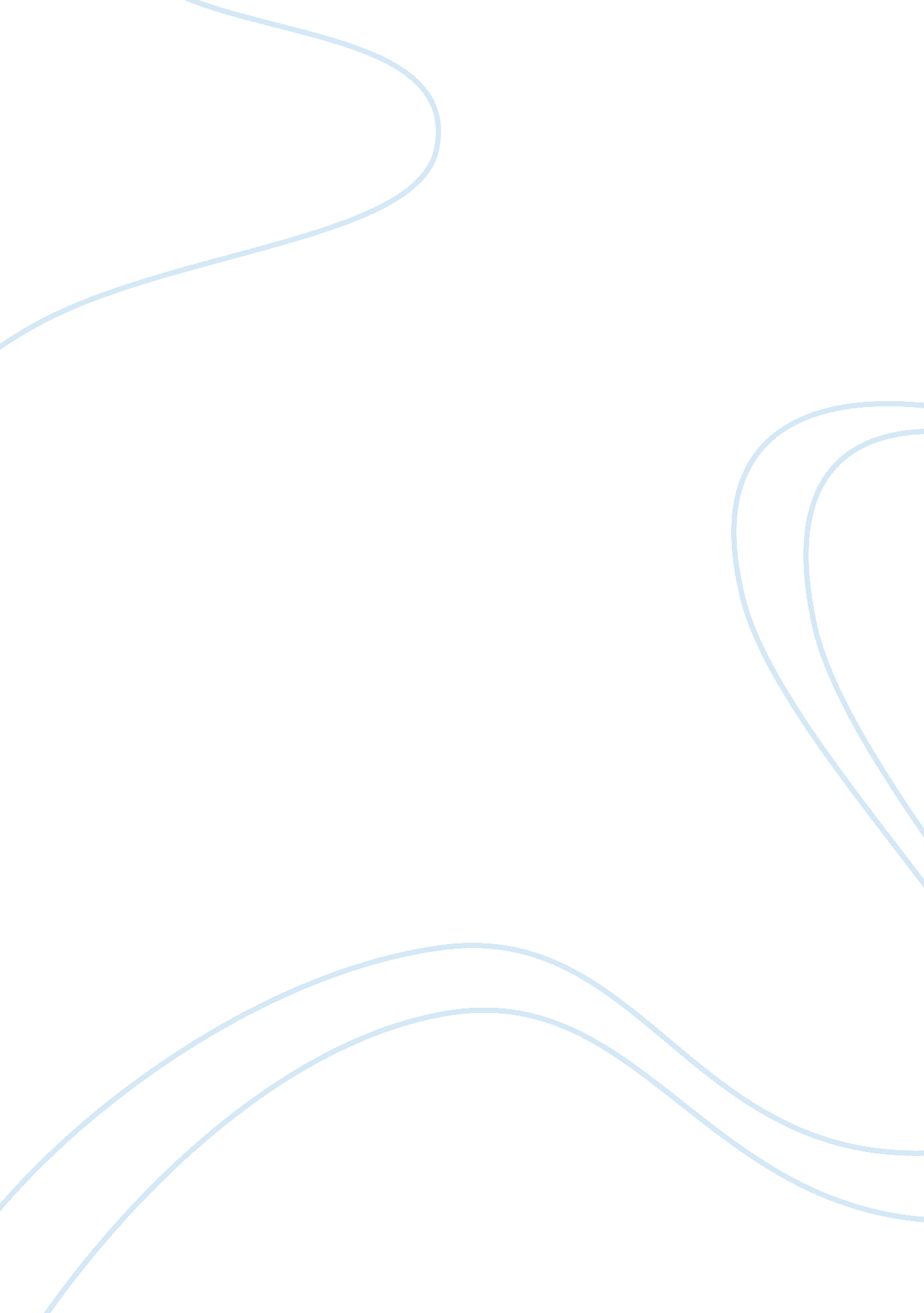 Melissa algranati being an otherLiterature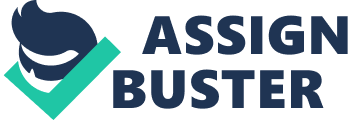 ﻿BEING AN OTHER 
Mellissa Algranati in her essay ‘ Being an Other’, inspires and educates people on issues about interethnic acceptance by explaining her struggles against racial discrimination. In her explanation, she hopes that people can stop viewing or judging others based on their racial identification. She enlightens individuals that demographic information collection assists in the creation of labels that perpetuate stereotypes and shows that it is best when personal merits are used. 
Ethnicity has been an issue for quite some time with groups such as the black American having to stand been looked down upon. Although most people do not accept it, ethnic discrimination has great effects. It is incredibly vexing to have some groups of individuals have to live with been called ‘ others’. This term describes in acceptance into the community or the state where these groups currently live and can result to troublesomeness. 
Taking America as an example, ethnic relationships are difficult to maintain. Mellissa in her story proves to be a beautiful woman, but according to the struggles she has to undergo, beauty is not a guarantee to everything. It is widely known that Americans have an eye for looks or rather beauty, but in the case of Melissa, it is just not enough to aid her in her efforts. In America, identification is much essential hence considered a melting pot. 
Ethnic issues have not just affected America but also most nations all over the world. In the majority of these countries, there is a division of groups based on economic levels with some being in the rich, middle class and the poor. Individuals in these groups have diverse views that provide each group with a different feeling of identity. In addition, these groups always view the economic fate or the economic future of the group members as a common identity and can be shared amongst each individual in the group. 
In most cases, it is stipulated that an individual taking any action to personality gain and improve their economic status without involving the other members of the group would not be successful. Mostly, the poor with some of the rich adapting it apply this phenomenon. However, it is essential to note that not all the rich follow this idea; some choose to rise on their own. Just like in America, the current society has divided itself amongst three economic groups that have resulted to further divisions of different classes. 
The rich tend to work together to ensure similar responds to society issues that boost their acceptance in the community. Their influence in the society and working together cause various people to classify them as high class. This identification creates the emergence of other classes describes as the middle class and the low class: with wealth and money being the criteria for classification. 
Interaction between people has been criticized from different angles with diverse people having different conclusions. Most of them have concluded that interethnic relations divide people in racial, cultural social and religious groups, which is arguably true. With the above examples, it is possible to conclude that ethnicity persists amongst the current groups. 
Work cited 